Liverpool John Moores University利物浦约翰摩尔大学利物浦约翰摩尔大学（LJMU）位于美丽的港口城市利物浦，是英国最宜居、生活性价比最高的城市之一。学校共有三大校区，均位于城市中心地带，交通便利。大学建校近 200 年，是英国北方大学联盟的创始成员之一，历史悠久，学术底蕴丰厚。LJMU 也是一所现代的国际化大学，有来自世界 100 多个国家的 24,000 名在校生和 2,500 名教职工。学校共设有 5个学部 19 个学院，超过 300项本科生、研究生及博士生学位课程，优势专业及特色课程包括：运动科学、传媒类、艺术设计、工程大类、药剂学、船舶研究、金融管理等。学校鼓励学生自主创业，在 2017 年学校荣获泰晤士高等教育颁发的“学生创业最杰出大学奖”。一、大学特点●专业化的课程：77%的学科处于世界领先级的研究水平，同时注重实践性。●极佳的职业选择：设有专门的就业指导中心，为学生提供就业指导和就业机会，毕业生被全球知名企业争相聘用。●丰富的社交娱乐：拥有超过 100 种不同的学生社团、俱乐部期待着你的加入。●完美的地理位置：利物浦是欧洲最具活力的多元化港口城市，乘火车 2 小时直达伦敦。●舒适的住宿环境：为国际学生提供如家一般温暖舒适的住宿环境。●高性价比的留学成本：利物浦是英国最宜居、生活成本最低的城市之一。●多元的文化氛围：拥有来自全球 100 多个国家的学生和教职员工。●有力的语言支持：提供语言课程来改善和提高学生的英语实用能力。●雄厚的文化底蕴：始建于 1823 年，是目前全英最大、设施最完善、现代化程度最高的大学之一。●一流的现代化设施：国家级设施贯穿我校三大校区。过去十年里，我校投资超过 1.6 亿英镑，为学生们带来高质量的学习体验。二、城市介绍利物浦为英国第四大城市，也是世界著名的港口城市。市内有浓厚的文化、音乐、足球氛围，当选2008年度的“欧洲文化之都”，2014年被联合国教科文组织评为“世界三大必去城市之一”。风靡世界的披头士乐队的故乡；拥有两支世界足球队：利物浦队与埃弗顿队；除伦敦外，博物馆和艺术馆最多的英国城市；市内有大型购物中心，附近共有3个大型“折扣村”；2004年，利物浦河滨区被“联合国教科文组织”列为世界遗产；上海外滩与利物浦外滩出于同一设计师之手，两市于1999年结为友好城市。三、专业及课程英国利物浦约翰摩尔大学具有高水平的教学与研究能力的大学,在英国教育委员会的教学质量评估(QAA)中被评为“全优”，2018年卫报大学排名第 49 名。优势专业及特色课程包括：运动科学、传媒类、艺术设计、药剂学、护理、工程大类、船舶研究、商科等。运动科学专业世界排名第6（ 2016年上海交大世界大学学术排名）酒店、休闲、旅游管理全英排名第5（2020The Complete University Guide）数学专业  第5名（2020卫报大学排名）新闻、出版与公共关系全英排名第6（2018卫报大学排名）电影制作&摄影专业第7 （2019卫报大学排名）护理学第9名（英格兰西北部最大的护士培训基地，2019卫报大学排名）历史专业  第9名（2020卫报大学排名）艺术与设计全英第10名（2020卫报大学排名）会计与金融专业全英排名第11（ 2020卫报大学排名）制药与药理学全英排名前12（2019卫报大学排名）建筑与城镇规划全英排名第16（ 2020卫报大学排名）戏剧与舞蹈专业全英排名第17（2020卫报大学排名）机械工程全英排名第17（ 2019卫报大学排名）工程专业全英排名第18（2019The Complete University Guide）媒体影视全英国排名第18 （2020卫报大学排名）食品科学全英排名21（2018 The Complete University Guide）四、项目介绍	●学分交换项目：此项目为与利物浦约翰摩尔大学（LJMU）合作院校的合作项目，进行为期一个学期的学分互换学习。在 LJMU 学习取得合格成绩后，由 LJMU 提供学习成绩单及证书，学生可凭成绩单根据学校学分转换标准进行学分转换。	●学位项目（本科生、研究生、博士生）：学生可根据自身专业申请攻读 LJMU 本科/硕士/博士学位课程，可选专业范围丰富。本科：雅思 6.0（听说读写各单科不低于 5.5）；（注：若雅思 5.5，则需在我校读 6 周语言课；雅思 5.0，则需在我校读 12 周语言课）硕士：雅思 6.0-6.5（听说读写各单科相应不低于 5.5 或 6 分）；本科平均成绩 70%（注：具体入学分根据不同专业决定）*国际留学生可选择在我校国际学习中心完成学位预科课程，该课程由 Study Group 管理和开展教学，是为想要提高英语能力和成绩的本科生和研究生开设英语语言课。	●暑期学校：于暑期赴LJMU进行为期三周的短期交流学习，内容涵盖工程、人文、艺术设计等领域，形式多样，内容丰富。申请该项目不需要语言成绩。五、申请时间学分交换项目于每年 11 月初（申请春季学期交换）、6月初（申请秋季学期交换）之前递交申请材料。暑期学校于每年 3 月开始报名，提交申请。研究生项目最晚于每年 7 月底提交申请。六、申请方式申请人联系 LJMU 中国中心→准备申请材料→网上填写并提交申请表→等待审核和录取通知七、学生福利1.为新生提供免费的曼彻斯特机场专车接机服务（第一学期）；2.入学后为国际学生提供免费的英语辅导课及专业学习指导课；3.就业指导中心常年向在校生提供免费就业指导、技能培训课及一对一简历修改服务；4.利物浦全市 Lifestyle 健身房非高峰时段免费向 LJMU 学生开放；5.LJMU 学生可免费到 Liverpool Philharmonic Hall 利物浦爱乐音乐大厅欣赏交响乐演奏；6.LJMU 学生可定期领取 Liverpool Royal theatre 利物浦皇家剧院免费门票；7.持 LJMU 学生证可免费参观 Tate Modern Museum 泰特现代美术馆（利物浦&伦敦，包含特殊展区）；8.LJMU 为学生提供英超球赛折扣门票。*更多学生福利不断更新中，详情请关注学校官网。八、项目咨询利物浦约翰摩尔大学中国中心地址：上海市徐汇区桂林路100号国际交流处 310室办公室电话：021-64321307手机：13818051604邮箱：X.Shao@ljmu.ac.uk      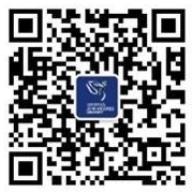 了解更多信息请扫一扫关注我们的微信公众号：官网：www.ljmu.ac.uk